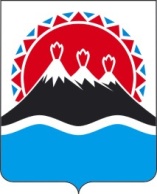 РЕГИОНАЛЬНАЯ СЛУЖБАПО ТАРИФАМ И ЦЕНАМ КАМЧАТСКОГО КРАЯПОСТАНОВЛЕНИЕ             г. Петропавловск-Камчатский
          В соответствии с Федеральным законом от 07.12.2011 №416-ФЗ «О водоснабжении и водоотведении», постановлением Правительства Российской Федерации от 13.05.2013 №406 «О государственном регулировании тарифов в сфере водоснабжения и водоотведения», приказом ФСТ России от 27.12.2013 №1746-э «Об утверждении Методических указаний по расчету регулируемых тарифов в сфере водоснабжения и водоотведения», Законом Камчатского края от 29.11.2016 №30 «О краевом бюджете на 2017 год и на плановый период 2018 и 2019 годов», постановлением Правительства Камчатского края от 19.12.2008 №424-П «Об утверждении Положения о Региональной службе по тарифам и ценам Камчатского края», протоколом Правления Региональной службы по тарифам и ценам Камчатского края от хх.12.2016 №  хххПОСТАНОВЛЯЮ:1. Внести в постановление Региональной службы по тарифам и ценам Камчатского края от 12.11.2015 №266 «Об утверждении тарифов на питьевую воду (питьевое водоснабжение) ИП Козицын Д.В. потребителям сельского поселения «село Седанка» Тигильского муниципального района на 2016-2018 годы» следующие изменения:1) пункты части 3 постановления изложить в следующей редакции:           « - с 01 июля 2017 года по 31 декабря 2017 года – 170,00 руб. за 1 куб. метр;             - с 01 января 2018 года по 30 июня 2018 года – 170,00 руб. за 1 куб. метр;          - с 01 июля 2018 года по 31 декабря 2018 года – 179,33 руб. за 1 куб. метр. »;2) часть 5 дополнить пунктами 3 и 4 следующего содержания:« 3) с 01 января 2017 года по 30 июня 2017 года – 67,10 руб. за 1 куб. метр;   4) с 01 июля 2017 года по 31 декабря 2017 года – 70,00 руб. за 1 куб. метр. »;3) раздел 1 приложения 1 постановления изложить в следующей редакции: «»;4) раздел 2 приложения 1 постановления изложить в следующей редакции: «»;4) раздел 3 приложения 1 постановления изложить в следующей редакции: « »;5) раздел 4 приложения 1 постановления изложить в следующей редакции: «»;2. Настоящее постановление вступает в силу через десять дней после его официального опубликования.Руководитель Региональной службыпо тарифам и ценам Камчатского края 				               О.Н. Кукиль№О внесении изменений в постановление Региональной службы по тарифам и ценам Камчатского края от 12.11.2015 № 266 «Об утверждении   тарифов на питьевую воду (питьевое водоснабжение) ИП Козицын Д.В. потребителям сельского поселения «село Седанка» Тигильского муниципального района на 2016-2018 годы»N  
п/пПоказатели 
производственной программыЕдиницы 
измерения2016 год2017 год2018 годN  
п/пПоказатели 
производственной программыЕдиницы 
измерения2016 год1234561. Объем реализации услуг, в том числе по потребителям: тыс. м319,60518,69618,6961.1- населению                  тыс. м314,58913,58613,5861.2- бюджетным потребителям     тыс. м31,7381,7231,7231.3- прочим потребителям        тыс. м33,2783,3873,387N  
п/пНаименование 
мероприятияСрок реализации мероприятийФинансовые  
потребности 
на реализацию
мероприятий, 
тыс. руб.Ожидаемый эффектОжидаемый эффектN  
п/пНаименование 
мероприятияСрок реализации мероприятийФинансовые  
потребности 
на реализацию
мероприятий, 
тыс. руб.наименование 
показателятыс. руб./%123456Мероприятия1. Текущий ремонт и техническое обслуживание объектов водоснабжения2016 год2017 год2018 год75,3778,9182,07Обеспечение бесперебойной работы объектов водоснабжения, качественного предоставления услуг-2.Капитальный ремонт объектов водоснабжения2016 год2017 год2018 год-37,2394,34Поддержание и восстановление эксплуатационных свойств оборудования, сооружений и устройств систем водоснабжения3.Направленные на улучшение качества питьевой воды4.По энергосбережению и повышению энергетической эффективностиИтого:    367,92N  
п/пПоказателиГодтыс. руб.12341.Необходимая валовая выручка20162866,872.Необходимая валовая выручка20173033,063.Необходимая валовая выручка20183241,06Nп/пНаименование мероприятияГодСрок выполнения мероприятий производственной программы (тыс. руб.)Срок выполнения мероприятий производственной программы (тыс. руб.)Срок выполнения мероприятий производственной программы (тыс. руб.)Срок выполнения мероприятий производственной программы (тыс. руб.)Nп/пНаименование мероприятияГод1 квартал2 квартал3 квартал4 квартал.12345671.Текущий ремонт и техническое обслуживание объектов централизованных систем водоснабжения либо объектов, входящих в состав таких систем201618,8418,8418,8418,851.Текущий ремонт и техническое обслуживание объектов централизованных систем водоснабжения либо объектов, входящих в состав таких систем201720,0320,0320,0318,821.Текущий ремонт и техническое обслуживание объектов централизованных систем водоснабжения либо объектов, входящих в состав таких систем201821,2121,2121,2118,442.Капитальный ремонт объектов централизованных систем водоснабжения либо объектов, входящих в состав таких систем2016----2.Капитальный ремонт объектов централизованных систем водоснабжения либо объектов, входящих в состав таких систем20179,309,319,319,312.Капитальный ремонт объектов централизованных систем водоснабжения либо объектов, входящих в состав таких систем201823,5823,5823,5923,59